Творчий портрет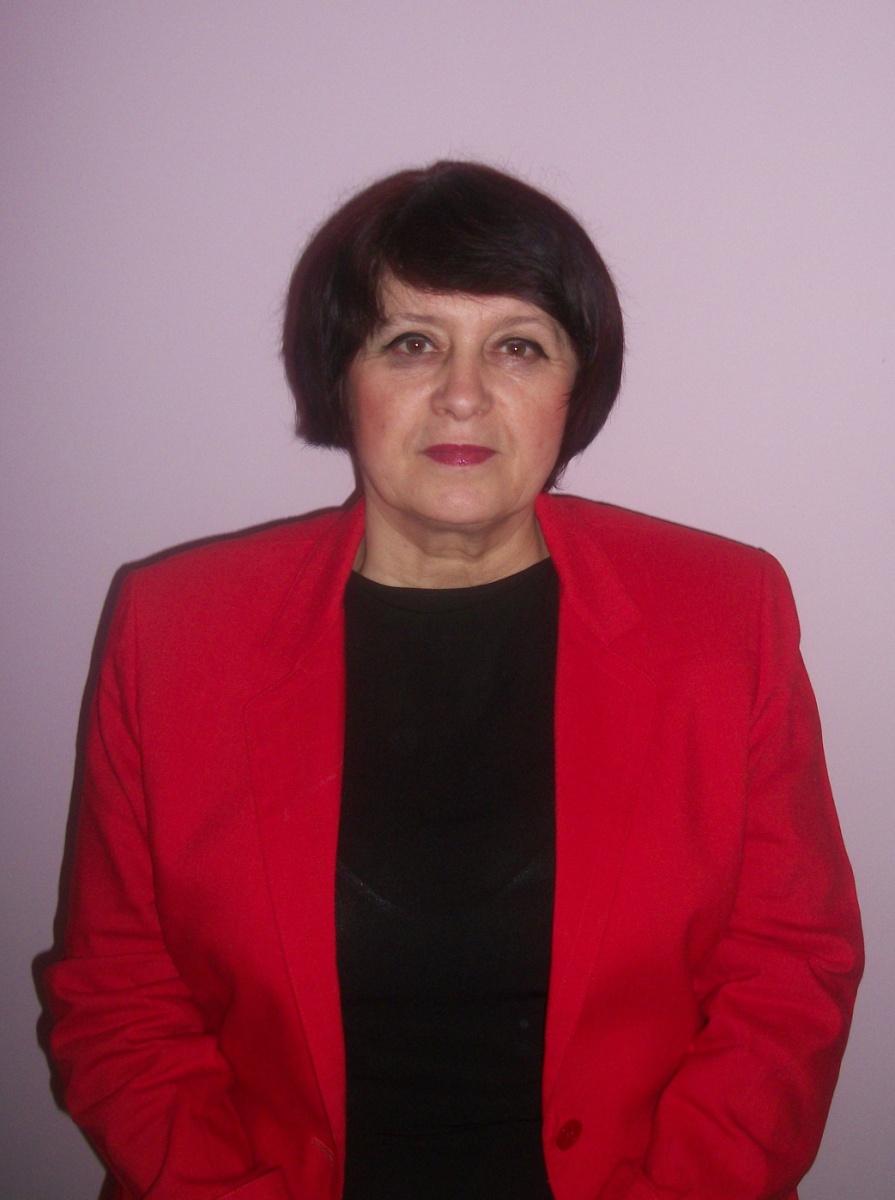 Кубасової Люби СтефанівниКубасова Люба СтефанівнаІ. Загальні відомості про учасника1.1 Посада - завідувач шкільної бібліотеки.1.2 Місце роботи - Заводська загальноосвітня школа І - ІІІ ступенів 1.3 Освіта - вища.1.4 Спеціальність за освітою - бібліотекознавство та бібліографія.1.5 Електронна пошта -  schol_4@ukr.net1.6 Web-сторінка бібліотеки – https://bibliotechnij-sajt-zavodskoji-zosh-i-iii-stupeniv.webnode.com.ua/ІІ. Методичні розробки :Бібліотечно - бібліографічне заняття «Екскурсія до бібліотеки»Година- роздум «Леонід Глібов- видатний український байкар і поет- лірик»Година спілкування «Здорове харчування»Літературно-музична композиція «Герої не вмирають»Голосна читка улюблених оповідань Василя Сухомлинського «Стежинами любові і добра»ІІІ. Проблема : «Розвиток читацьких інтересів та формування творчоїкомпетентної особистості шляхом тісної співпраці з педагогічнимколективом».ІV. Перелік публікацій:Пізнати таїну слова // Свобода. - 2010. - № 102Зустріч у літературній вітальні // Голос народу. - 2010. - № 53Чарівний світ книги // Чортківський вісник. - 2011 .- № 17Різнобарв’я кольорів вишиванок // Чортківський вісник .- 2011. - № 40У скарбничку бібліотечного дизайнера // Шкільна бібліотека .- 2012. - № 15-16Участь у конкурсах «Наочність у бібліотеці», «Бібліотека крізь фотооб’єктив»// Шкільна бібліотека. - 2013. - №3 - 4Талант – це крила. Є крила - і ти злітаєш // Голос народу. -  2013. - №2Зустріч з талановитими людьми селища Заводське //  Свобода. - 2013. - № 1Тиждень дитячої книги // Голос народу. - 2013. - № 13З книгою дружити, жити - не тужити // Голос народу. – 2013. – №50Світ полонить весняне цвітіння та Шевченкове слово живе // Голос народу. – 2014. – №22Шкільна бібліотека – стратегічний партнер освіти // Голос народу. – 2014. – №50Тріада святкових дат календаря // Голос народу. – 2015. – №14Спасибі книзі, хвала довічна їй! // Свобода. – 2016. – №30Читацька скарбниця Марійки Підгірянки, присвячена 135 - ій річниці від дня народження відомої  української письменниці, для учнів початкових класів // Журавлик. - 2016. - №8Книга - носій розумного і вічного // Голос народу. - 2016. - № 47«Життя- Україні, серце-дітям»// Журавлик.-2017.-№1.За здоровий спосіб життя // Голос народу.- 2017.-№18 /47